		УТВЕРЖДАЮ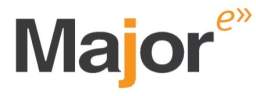 Генеральный директорООО «Мэйджор Экспресс»Летуновская Т.Д.__________________ 01 октября 2022 годаПравилаоказания услуг ООО «Мэйджор Экспресс» по экспресс-доставке грузовпо территории Российской Федерации и других странОбщие положенияПравила оказания услуг по экспресс-доставке грузов определяют обязанности и регламентируют порядок взаимоотношений между ООО «Мэйджор Экспресс» (далее – Исполнитель) и Заказчиком. В случае противоречия между пунктами Правил и Договора между Исполнителем и Заказчиком за основу принимаются пункты Договора. Действующая редакция Правил опубликована на сайте www.major-express.ruИсполнитель осуществляет организацию перевозки грузов Заказчика между любыми населенными пунктами, находящимися в зоне обслуживания Исполнителя в соответствии с настоящими Правилами и условиями Договора, заключенного между Исполнителем и Заказчиком. Прием груза осуществляется на основании поручения экспедитору, сдача груза осуществляется по накладной (экспедиторской расписке) Исполнителя (далее Накладная). Накладной является бланк установленного образца, изготовленный типографским способом или автоматизированными системами МЭ.Ответственность за правильность указанных в поручении данных (адресные реквизиты, включая индекс и телефон получателя, характер и свойства груза, порядок оплаты) несет Заказчик/отправитель. По желанию Заказчика Исполнитель предоставляет накладные с предварительно распечатанными типовыми данными Заказчика.Маршрут и способ доставки определяется Исполнителем самостоятельно. Доставка грузов через третьи лица (экспедиторы, перевозчики), указанные Заказчиком, не предусматривается. Доставка грузов осуществляется по адресу, указанному в накладной Исполнителя. Предварительное уведомление получателя по телефону не входит в обязанности Исполнителя. Вручение груза осуществляется под подпись в накладной Исполнителя или доставочной ведомости Исполнителя, при доставке в частный адрес – любому взрослому  лицу, находящемуся по данному адресу в момент прибытия водителя-экспедитора, с указанием ФИО и статуса лица (лично, родственник); при доставке в адрес организации – любому сотруднику организации с указанием ФИО и статуса лица (лично, охрана, секретарь, сотрудник и т.п.).Если необходима доставка «до востребования», в накладной не указывается конкретный адрес получателя, а только город назначения, ФИО и телефон. При этом в накладной необходимо обязательно сделать отметку «до востребования». В этом случае Исполнитель связывается с получателем в течение 24 часов после получения груза на складе и предлагает ему получить груз самостоятельно в офисе Исполнителя или доставить в указанный на накладной город. Если указан центральный город – доставка осуществляется на следующий рабочий день, без дополнительной платы, если доставка по области – срок по согласованию, стоимость согласно тарифам экcпресс-доставки.Доставка в адрес публичных государственных организаций (органы власти всех ветвей и уровней, включая правоохранительные, налоговые, судебные, лицензионные, военные организации) и иных организаций с особым порядком приема отправлений осуществляется Исполнителем без гарантии отчета о доставке, в соответствии с порядком, действующим в этих организациях (в частности, в экспедициях, практикуется прием груза без подписи сотрудника о его получении или вложение в ящик для корреспонденции на входе).Исполнитель не осуществляет доставку в адрес организаций, работающих только с аккредитованными поставщиками.Прием/доставку грузов, равно как выполнение сопутствующих операций, от имени третьих лиц (от имени и по поручению, на основании доверенностей третьих лиц и т.п.) Исполнитель не осуществляет.Доставка грузов «только лично в руки» лицу, указанному в накладной, осуществляется за дополнительную плату. Конфиденциальная доставка может быть организована Исполнителем через режим «до востребования» в офисе Исполнителя.Исполнитель не принимает и не осуществляет доставку грузов, требующих соблюдения специальных режимов перевозки (например, датчики температуры/кантования/наклона/удара). Исполнитель не несет ответственность за сохранность таких грузов во время перевозки, в том числе,  если они были приняты к перевозке ошибочно (вследствие незнания Исполнителем специальных требований, предъявляемых к подобным грузам и/или несообщения таких сведений Заказчиком)Информация о движении и доставке груза представлена на сайте Исполнителя (www.major-express.ru) или в клиентской системе Удалённого Доступа. Задержка  предоставления информации в пределах одного рабочего дня от реального события.Исполнитель не предоставляет статистическую или иную информацию, которая может быть получена Заказчиком самостоятельно из системы Удалённого Доступа.Список обслуживаемых городов доступен Заказчику на сайте www.major-express.ru и в специализированных клиентских сервисах. При отправлении груза в населенный пункт, не находящийся в зоне обслуживания Исполнителя, Исполнитель осуществляет доставку через сторонних  перевозчиков с увеличением сроков доставки  (до двадцати одного рабочего дня).Права и обязанности сторонПрава и обязанности Исполнителя.Исполнитель обязан принять отправление, оформленное в соответствии с условиями настоящих Правил, и доставить его получателю в оговоренный срок в пункт назначения по адресу, указанному в транспортной накладной.Исполнитель обязан проверить точность, достаточность и достоверность сведений и документов, предоставляемых заказчиком.В случае необходимости в присутствии Заказчика Исполнитель  имеет право досмотреть отправление и сопоставить фактическое вложение с данными, указанными отправителем в накладной. Исполнитель оставляет за собой право отказать в приеме отправления при несоответствии его содержимого, заявленного в накладной, и сопровождающих документах. Отправление может быть также досмотрено по соображениям безопасности или по требованию компетентных государственных органов.Исполнитель оставляет за собой право задерживать грузы, содержимое которых запрещено к перевозке, а также уничтожать грузы, содержимое которых может вызвать повреждение других грузов, создает опасность для жизни и здоровья работников Исполнителя или третьих лиц, с согласия Заказчика, если эту опасность нельзя устранить иным путем. Исполнитель оставляет за собой право отказать в приеме отправлений по соображениям безопасности.Исполнитель оставляет за собой право пересмотреть тарифы и условия доставки, либо пересмотреть тарифы и условия доставки на определенный временной период, либо на определенный груз, либо на определенную партию грузов, с предварительным уведомлением Заказчика за 30 календарных дней.Исполнитель оставляет за собой право проверить фактический и объемный вес груза, указанный в накладной, на специальном оборудовании в офисе Исполнителя. Если в процессе проверки веса на специальном оборудовании в офисе Исполнителя обнаруживается расхождение между весом, указанным в накладной, и результатом проверки веса в офисе, за основу определения стоимости перевозки берется вес, полученный в офисе Исполнителя.Исполнитель оставляет за собой право отложить или отказаться от выполнения своих обязанностей, если Заказчик не предоставит необходимые для исполнения этих обязательств сведения и/или документацию. В случае если Заказчик указал неверный адрес и телефон получателя в накладной, либо предоставил неполную информацию о получателе, доставка груза Исполнителем не гарантируется. При этом в случае неверно указанных данных отправителя в накладной, либо их отсутствия, Исполнитель принимает груз на ответственное хранение. Срок хранения груза составляет один календарный месяц с момента первой попытки доставки. Если в течение срока хранения груза отсутствует возможность установить местонахождение получателя, либо отправителя груза, а также от отправителя груза не поступило указаний по поводу груза, Исполнитель вправе уничтожить груз.   Права и обязанности Заказчика.Заказчик передает отправление водителю-экспедитору (представителю Исполнителя) в своем офисе или в офисе у третьих лиц, либо по своему выбору доставляет отправление в один из офисов Исполнителя. Доставка и передача груза вне офиса запрещена.Груз должен иметь корректный адрес, включая индекс и контактный телефон. В случае если в накладной указан неправильный адрес получателя, Исполнитель доводит информацию об этом до Заказчика. В течение 14 календарных дней Заказчик должен предоставить верный адрес доставки или сообщить информацию о дальнейших действиях Исполнителя по отношению к грузу. Если общий вес отправления составляет более 10 кг, то срок предоставления информации о дальнейших действиях с проблемным грузом составляет 3 рабочих дня. Если информация в указанный срок не предоставлена, Исполнитель вправе осуществить возврат груза отправителю за счет Заказчика.Заказчик обязан передавать Исполнителю грузы в промаркированном виде; накладная должна быть вложена в кармашек, приклеенный на груз. В случаях, когда по одной накладной оформляется груз, состоящий из нескольких мест, Заказчик (представитель Заказчика) должен промаркировать каждое место, входящее в груз, с указанием на каждом месте груза  номера накладной Исполнителя и порядкового номера каждого места груза к общему количеству мест груза.Заказчик упаковывает груз таким образом, чтобы при транспортировке воздушным и наземным транспортом обеспечивалась его сохранность и безопасность прочих грузов.При международных перевозках Заказчик прикладывает к грузу все документы, необходимые для таможенного оформления.В случае необходимости по требованию Исполнителя Заказчик обязуется предоставить достоверную информацию о содержании отправления. Груз обязан соответствовать требованиям, предъявляемым к нему настоящими Правилами оказания услуг. В противном случае ответственность за его утрату и повреждение будет нести сам клиент.Заказчик обязуется оплатить услуги Исполнителя в соответствии с действующими на момент принятия груза тарифами.Заказчик обязан оплатить доставку груза при отказе плательщика от оплаты, если груз был отправлен Заказчиком с условием оплаты его доставки другой стороной.Условия перевозкиЗаказы принимаются в форме, установленной Исполнителем. Заказчик может сделать заказ одним из следующих способов:- заполнение формы заказа через удаленный доступ в личном кабинете на сайте www.major-express.ru- звонок по телефону (495) 646-29-49Прием грузов и доставка осуществляется по рабочим дням с 9 до 18 часов, на основании поручения экспедитору и фирменной накладной Исполнителя, имеющей уникальный номер. Помимо электронных форматов накладной стороны могут использовать типографский формат накладной Исполнителя установленного вида. Исполнитель оставляет за собой право видоизменять/дополнять данный формат Накладной. 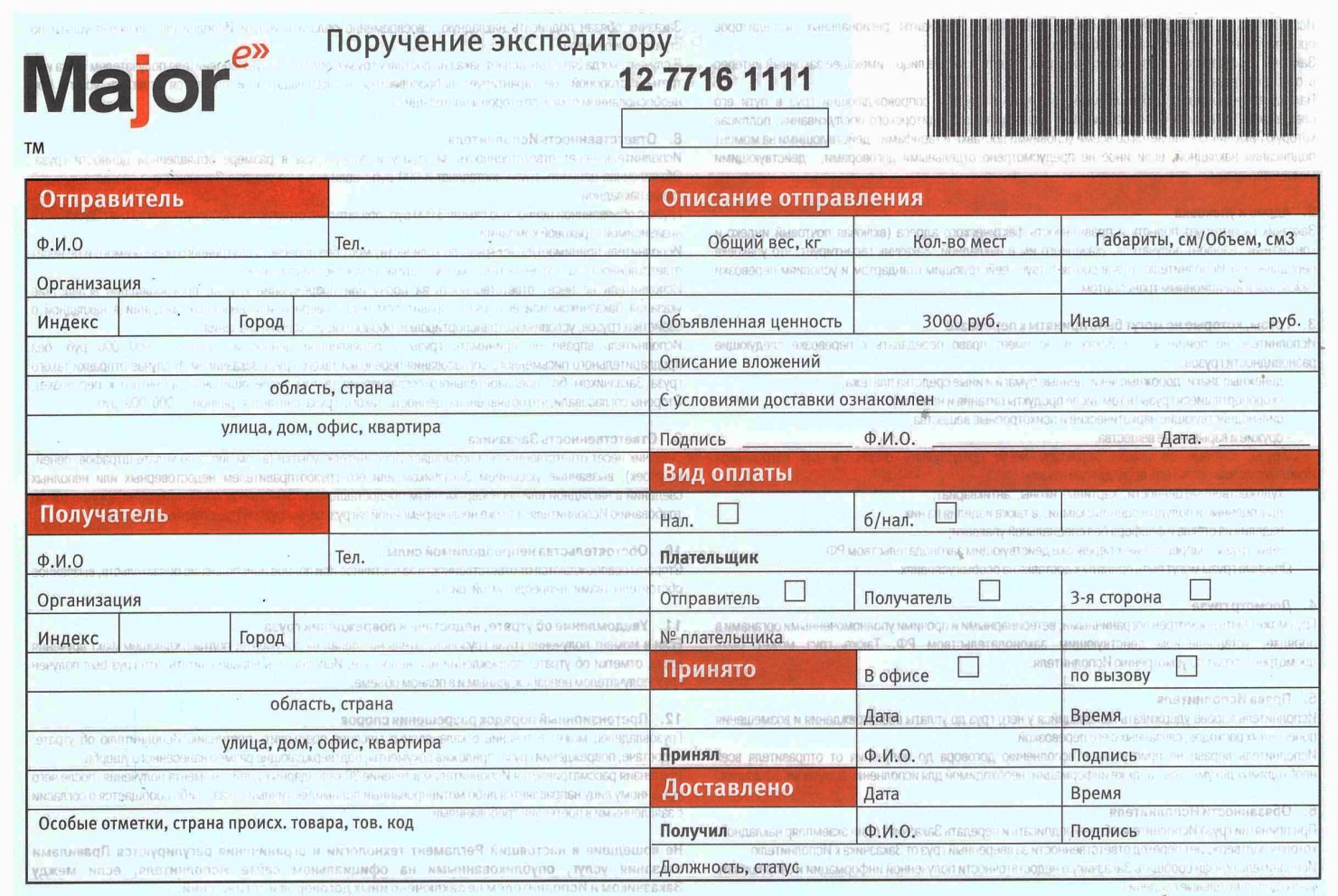 Заказ на вызов водителя-экспедитора в регионах может поступать как в московский офис, так и напрямую региональному представителю Исполнителя. Согласование времени прибытия водителя-экспедитора ограничивается первой/второй половиной дня для Москвы и полным рабочим днём для Московской области и регионов. При оказании услуг Московской областью считается территория, находящаяся за пределами МКАД. Более точный временной интервал прибытия водителя-экспедитора не предусматривается. В Москве и центральных городах, в которых находится региональный представитель Исполнителя прибытие водителя-экспедитора осуществляется в день приема заказа от Заказчика/отправителя, если заказ поступил до 15:00 по местному времени. Срок исполнения заказов по областному населенному пункту может корректироваться в соответствии со сроками Исполнителя на областную доставку. По Московской области прибытие водителя-экспедитора осуществляется на следующий рабочий день после поступления заказа. Забор груза в день приема заказа для Московской области и адресов Москвы, находящихся за МКАД, требует дополнительного согласования с Исполнителем.  Норма времени на прием/доставку  груза общим весом до 50 кг составляет 15 минут. Норма времени на прием/доставку грузов, превышающих по весу 50 кг, может быть увеличена по согласованию с Исполнителем. Время исчисляется с момента прибытия водителя-экспедитора в адрес до момента приема/сдачи груза (подписание накладной Исполнителя), включая оформление пропуска на территорию, перемещение по внутренней территории, приемо-сдаточные операции. В случае превышения клиентом данной нормы (наличие очереди на прием/сдачу, занятость сотрудников, территориальные особенности, не готовность груза к отправке и т.п.), водитель-экспедитор Исполнителя вправе убыть с данного адреса. Условия повторного прибытия водителя-экспедитора  оговариваются отдельно между Заказчиком и Исполнителем. Сказанное не распространяется на ситуации отсутствия получателя груза в момент прибытия водителя-экспедитора. В этом случае Исполнитель осуществляет повторную доставку, согласовав при необходимости с получателем дату и время доставки.В случае ложного вызова (указан неверный адрес выполнения заказа, груз не готов к прибытию водителя-экспедитора, отказ отправителя в выдаче груза, фактический вес/объем груза превышает заявленный и не соответствует возможностям прибывшего водителя-экспедитора/автомобиля, отказ отправителя от подписи в накладной МЭ и от ее заполнения), когда выполнение заказа невозможно в сроки, оговоренные в п.3.4, Исполнитель вправе  выставить Заказчику стоимость ложного выезда водителя-экспедитора в общий счет за месяц. Стоимость за «ложный заказ» устанавливается тарифами на перевозку грузов.При приеме/доставке грузов операции ручного перемещения грузов от места их выдачи/приема  до автомобиля, включая погрузку/разгрузку, осуществляются водителем-экспедитором Исполнителя, если вес неделимых мест груза не превышает 32 кг, и общий вес груза не превышает 100 кг, а здание оснащено лифтами или иными подъемными механизмами. В иных случаях эти операции осуществляются силами Заказчика и под его ответственность или требуют отдельного согласования с Исполнителем.Прием заказов на отправку грузов, требующих погрузку силами Исполнителя, общим весом всех мест свыше 100 кг или если вес одного неделимого места превышает 32 кг, производится по согласованию с Исполнителем на текущий день или без согласования с выполнением на следующий рабочий день.Срок доставки исчисляется с первого рабочего дня, следующего за днём приема груза у Заказчика, и не привязан к моменту создания заказа на перевозку. Актуальные сроки доставки, действующие на момент оказания услуг, указаны на сайте Исполнителя (www.major-express.ru) .    Срок доставки указывается для грузов весом до 50 кг. Если вес груза более 50 кг, срок может быть увеличен на 1–2 рабочих дня. Срок доставки грузов по городам Сибири и Дальнего Востока может быть увеличен в декабре, феврале и первой декаде марта, что связано с нехваткой провозных мощностей авиаперевозчиков в эти предпраздничные периоды.При отсутствии в накладной корректных телефона или индекса получателя доставка осуществляется без гарантии сроков. Переадресация в пределах населенного пункта осуществляется по согласованию с получателем груза без уведомления Заказчика перевозки. При оплате получателем срок доставки может быть увеличен на 1-2 рабочих дня, если получатель является частным лицом, и до момента поступления оплаты услуги, если получатель – юридическое лицо без Договора.Прием/сдача грузов осуществляется по количеству тарных мест, без пересчета внутреннего содержимого, при условии целостности упаковки. Ответственность за соответствие упаковки содержимому несет отправитель груза. В случае видимых нарушений упаковки получатель/Заказчик вправе требовать от водителя-экспедитора Исполнителя участвовать в досмотре содержимого и составления двустороннего коммерческого акта. Исполнитель не несет ответственности за повреждение груза при целостности упаковки на момент доставки.Прием заказа и прибытие водителя-экспедитора к отправителю предполагает, что отправитель ознакомлен с настоящими Правилами работы Исполнителя, порядком заполнения накладной и ответственностью сторон. В случаях, когда Заказчик делает заказ Исполнителю на забор груза у третьих лиц, в обязанности Заказчика входит соответствующее инструктирование этих третьих лиц.Прием грузов осуществляется водителем-экспедитором Исполнителя по поручению экспедитора, заполненному отправителем и подписываемому отправителем и водителем-экспедитором.  Водитель-экспедитор Исполнителя имеет при себе паспорт (или иной документ, удостоверяющий личность) и документ, заверенный печатью  Исполнителя, подтверждающий  статус  курьера Исполнителя и право на прием/доставку грузов по накладным Исполнителя. Оформление индивидуальных материальных доверенностей Исполнителя на прием конкретного груза не предусмотрено. Груз принимается водителем-экспедитором только по количеству мест в упакованном, запечатанном и промаркированном виде. При передаче груза водителю-экспедитору, Заказчик /отправитель не вправе требовать от водителя-экспедитора участия в пересчете вложений или подписи в каких-либо иных документах кроме накладной ИсполнителяКонверт не может быть частью многоместного отправления и должен быть либо упакован внутрь коробки, либо отправлен как самостоятельная перевозка, по отдельной накладной.При дополнительном согласовании с Исполнителем, допускается одновременный приём большого количества груза или массовых рассылок без оформления накладных Исполнителя.  В этом случае Заказчик: предоставляет Исполнителю адресную базу получателей установленного формата в электронном виде с присвоением каждому получателю номера по системе нумерации Исполнителя;наносит на грузы адресные наклейки, содержащие номер Исполнителя в цифровом и штрих-кодовом виде, данные получателя и отправителя;распечатывает приемо-сдаточный реестр, в двух экземплярах (для каждой из сторон). Доставочные реестры формируются Исполнителем. Данные вносятся в базу Исполнителем, распечатываются  и предоставляются  Заказчику в качестве отчета о доставке, заверенного печатью Исполнителя.Исполнитель предоставляет по требованию и за счет Заказчика уведомление о доставках (ФИО, статус, дата, время), заверенное подписью и печатью Исполнителя. Расчет стоимости услуги определяется на основании общих тарифов. Предоставление Заказчику копии накладной с подписью получателя осуществляется только в режиме и по тарифу обратной отправки или бесплатно при наличии письменной претензии о неполучении груза. Требования к грузам и упаковкеОтветственность за соответствие упаковки содержимому несет отправитель груза. Исполнитель не берет на себя ответственность за упаковку, а только подробно разъясняет отправителю возможные варианты упаковки для принятия отправителем ответственного решения. Грузы, не принимаемые Исполнителем к перевозке:оружие огнестрельное, сигнальное, пневматическое, газовое, холодное (включая метательное), боеприпасы, электрошоковые устройства и искровые разрядники, а также основные части огнестрельного оружия;наркотические средства, психотропные, сильнодействующие, радиоактивные, взрывчатые, едкие, легковоспламеняющиеся и другие опасные вещества;живые животные;растения;денежные знаки РФ и иностранная валюта;скоропортящиеся продукты питания, напитки;грузы, в отношении которых Отправитель требует соблюдения определенного температурного режима в течение транспортировки;предметы, которые по своему характеру или упаковке могут представлять опасность для сотрудников компании, пачкать или портить другие грузы или оборудование;опасные грузы (газовые баллоны, растворители и т.д.);ценные металлы и изделия из них;драгоценные и полудрагоценные камни и изделия из них;прах;изделия из стекла и фарфора (стаканы, бутылки, хрусталь и т. д.) без надлежащей упаковки;художественные ценности, картины, иконы, антиквариат;иные грузы, предусмотренные Условиями перевозки отдельных видов грузов.Помимо ограничений по обслуживанию и списка запрещённых к перевозке предметов, дополнительно требуется предварительное согласование возможностей доставки следующих видов грузов:любые  жидкие, аэрозольные и сыпучие фракции. Обязательно наличие сертификата (иного документа) авиационной безопасности и заводской упаковки тарных мест;грузы, содержащие аккумуляторы любого типа и размера. Обязательная отметка в накладной и на грузе;хрупкие изделия (стекло, фаянс и т.п.). Обязательна заводская упаковка тарных мест  и отметка в накладной и на грузе;грузы повышенной криминальной привлекательности (мобильные телефоны, внешняя память персональных компьютеров, карманные персональные компьютеры, и т.п.). Обязательна заводская упаковка тарных мест (желательно - окантованная фанера);алкогольные и табачные изделия;массовые, предпраздничные рассылки. Отдельные бутылки в упаковке клиента перевозке не подлежат.Исполнитель оказывает собственные услуги по дополнительной упаковке груза:укрепление швов и ребер коробок скотчем;помещение грузов в водонепроницаемую оболочку;предоставление отправителю специальных картонных и пластиковых пакетов, без дополнительной платы;упаковка в специальную тару, из имеющейся в наличии  на момент отправки груза.В случае, если Заказчик в нарушение установленного настоящими Правилами порядка передал Исполнителю к перевозке груз, запрещенный, либо имеющий ограничения к перевозке автомобильным, железнодорожным, или авиатранспортом, Заказчик несет ответственность за ущерб, причиненный Исполнителю и третьим лицам, связанный с передачей такого груза к перевозке, а также выплачивает штраф Исполнителю в размере 15 000 (пятнадцать тысяч) рублей.Негабаритные грузыМесто считается негабаритным, если соблюдается хотя бы одно из следующих условий: вес более 70 кг;объем свыше 0,35 куб. м;один из габаритов превышает 1,5 м.Доставка негабаритных мест осуществляется за дополнительную плату, составляющую не менее 30% от тарифа экспресс-доставки и по предварительному согласованию с Исполнителем.Если негабаритное место является составной частью многоместного груза, отправляемого по одной накладной, то увеличение стоимости на 30% произойдет на весь груз, отправляемый по накладной.Тяжеловесные грузы (вес одного неделимого места более 70 кг) в соответствии с требованиями поставщиков должны предъявляться к перевозке смонтированными на специальных деревянных поддонах. В связи с этим Исполнитель вправе без согласования с Заказчиком установить тяжеловесное место на паллету и использовать вес/объем места вместе с деревянным поддоном для дальнейших расчетов с Заказчиком.Срок доставки негабаритных грузов может быть увеличен в зависимости от направления и фактических габаритов груза.Особенности и ограничения на доставку по России, Армении, Белоруссии и КазахстануОтправления с весом одного места более 32 кг принимаются по согласованию с Исполнителем, и сроки доставки таких отправлений могут быть увеличены. Габариты одного места не могут быть более: максимальная длина - 1,5 м, максимальный размер одного места отправления в упаковке (длина и наибольшая окружность, взятая в любом направлении, кроме длины, либо сумма трех измерений) - 3 м, максимальный объем одного отправления - 5 куб.м. Объемный вес вычисляется путем умножения длины, ширины и высоты отправления в сантиметрах и деления полученного произведения на 5000. Полученная величина признается эквивалентной физическому весу для определения стоимости услуг. Указанная формула расчетного веса может быть изменена на основании рекомендаций Международной авиатранспортной ассоциации – ИАТА (IATA).Расчет стоимости доставки  легковесных грузов (плотность менее 200 кг/куб. м) определяется по их объемному весу. Особенности и ограничения на доставку по миру (международные отправления).Для международной доставки отправлений Исполнитель и Заказчик руководствуются установленными технологиями сторонних поставщиков, осуществляющих такую доставку.Вес и размеры одного места отправления, перевозимого Исполнителем по миру  и попадающие под процедуру таможенного оформления по упрощенной схеме (реестру), не должны превышать следующие массогабаритные ограничения:  вес - 70 кг, размер одного места отправления в упаковке –  длина 120 см, ширина 80 см, высота 80 см.Стоимость услуг по пересылке определяется на основе фактического или объемного веса каждого места отправления, и взимается за больший из них. Согласно стандартам Международной авиатранспортной ассоциации IATA, объемный вес вычисляется путем умножения длины, ширины и высоты отправления в сантиметрах и деления полученного произведения на 5000. Полученная величина  признается эквивалентной физическому весу для определения стоимости услуг.К перевозке принимаются отправления, не запрещенные к перевозке Условиями сторонних поставщиков и законодательством стран отправления, транзита и назначения. В связи с правилами, действующими в стране назначения или транзита, некоторые грузы принимаются с ограничениями. Исполнитель оставляет за собой право отказать в приеме отправлений в случае наличия ограничений в отношении определенных грузов, действующих в стране отправления, назначения или транзита.К международной перевозке с таможенным оформлением по упрощенной схеме принимаются  отправления  с объявленной ценностью груза до 200 евро (по курсу на день отправления). Ограничение не действует при самостоятельном выпуске грузов на региональных таможенных постах. По требованию таможенных органов и в соответствии с законами страны отправления, назначения и транзита Заказчик должен представить необходимую документацию для выполнения таможенных формальностей в указанных странах. Если груз подлежит таможенному оформлению в стране назначения, то предоставление требующихся документов и оплата расходов по таможенному оформлению возлагается на получателя отправления. Оплата таможенных расходов в стране назначения Заказчиком не предусмотрена. В случае отказа получателя от оплаты расходов по таможенному оформлению или отказа от получения отправления,, груз подлежит полному уничтожению за счет Заказчика.Таможенное оформление грузов производится специализированной организацией (таможенным представителем), действующей на основании свидетельства о внесении в реестр таможенных представителей. Заказчик обязуется предоставить по запросу Исполнителя, либо по запросу таможенного представителя необходимые документы для таможенного оформления грузов, предоставить всю имеющуюся информацию о перевозимом грузе, а также полностью оплатить все расходы, связанные с исполнением обязательств перед таможенным представителем. Такие расходы включают: налоги и пошлины, штрафы, уплаченные таможенным представителем в случае предоставления Заказчиком недостоверных сведений о перевозимом грузе, вознаграждение таможенного представителя, вознаграждение Исполнителя за предоставление посреднических услуг между Заказчиком и таможенным представителем, иные подтвержденные расходы, связанные с таможенным оформлением грузов Заказчика.В процессе таможенного оформления грузов Исполнитель самостоятельно, либо посредством услуг таможенного  представителя производит заполнение таможенных деклараций и иных документов, проводит все виды государственного контроля, а также производит все необходимые действия, связанные с таможенным оформлением грузов Заказчика. При этом Заказчик обеспечивает своевременную уплату всех таможенных сборов и платежей, предъявляет по требованию должностных лиц декларируемые грузы, соблюдает условия и ограничения, распространяющиеся на грузы, таможенное оформление которых не завершено. Во всех случаях, когда доставка груза, либо его таможенное оформление невозможно, Исполнитель обязуется запросить Заказчика о дальнейших действиях в отношении перевозимого груза. Заказчик обязуется в течение трех рабочих дней согласовать с Исполнителем дальнейшие действия последнего по доставке груза. По прошествии данного срока и неполучению от Заказчика дальнейших распоряжений в отношении перевозимого груза Исполнитель вправе распоряжаться грузом по своему усмотрению в пределах, установленных нормами законодательства страны фактического пребывания груза.Ответственность Исполнителя за утерю и порчу грузов, предъявленных к международной перевозке, определяется в соответствии с действующим законодательством РФ и международными актами в области транспортно-экспедиционной деятельности. Исполнитель не несет ответственности за действия контрагентов, связанные с исполнением требований законодательства страны назначения или транзита.Оплата услугОплата услуг может осуществляться отправителем груза, получателем, третьей стороной. Заказчик может выступать в качестве любой из этих сторон.Оплата услуг доставки по миру, за исключением стран Таможенного Союза, может осуществляться отправителем груза или третьей стороной на территории РФ.Заказчик несет полную ответственность за использование клиентского номера для оплаты перевозки другими лицами, а также за использование учетных записей клиента в личном кабинете на сайте ИсполнителяСтоимость услуг по пересылке определяется на основе фактического или объемного веса каждого места отправления, и взимается за больший из них. Оплата услуг Заказчиком производится согласно выставленным Исполнителем счетам, счетам-фактурам, оформленным в соответствии с п. 5,6 ст. 169 НК РФ, актам приема–сдачи оказанных услуг или универсальным передаточным документам согласно Приложению №1 к письму ФНС России от 21.10.2013 N MMB-20-3/96в соответствии с указанными платежными реквизитами. Счета выставляются в рублях. Счета за оказанные услуги выставляются не чаще 2 раз в месяц и включают все накладные, принятые к перевозке  за отчетный период. Отчетный период – период с 1 по 15 число включительно и с 16 по последний календарный день месяца или период с 1 по последний календарный день месяца. Критерием для включения накладной в счет является дата забора груза от Заказчика/отправителя. Детализация счета содержит стоимость услуг доставки и страхования по каждой накладной, данные по грузу и участникам перевозки, а также поле для особых отметок клиента (отдел, код рассылки и т.п.). Необходимость выставления более двух счетов в месяц и/или выставление дополнительного счета (по отдельной рассылке, единичной отправке или любому другому признаку) оплачивается в соответствии с утвержденными тарифами. Дополнительно оплачивается отправка дубликатов счетов, внесение исправлений в утвержденную форму (смена адреса, формулировки, даты документа) и перевыставление счета на иное юридическое лицо.Исполнитель предоставляет Заказчику электронную детализацию счета в течение 3-х рабочих дней, следующих за окончанием отчетного периода оказания услуг. Заказчик может опротестовать детализацию счета в течение 3 рабочих дней  с момента ее предоставления Исполнителем. Если по прошествии указанного срока претензии не поступили, счет считается принятым и согласованным, и подлежит оплате в полном размере. После подтверждения Заказчиком электронной детализации Исполнитель обязан в течение 3 рабочих дней, а  в случае, если подтверждения или замечаний по ней не поступало, не позднее 15 го числа каждого месяца, следующего за отчетным, предоставить Заказчику оригиналы счета, счета-фактуры,  (по одному экземпляру), акта сдачи-приема оказанных услуг или универсального передаточного документа (в двух экземплярах).Акт приема-сдачи оказанных услуг или универсальный передаточный документ Заказчик обязуется подписать в течение 10 дней с момента получения. По истечении указанного срока акт приема-сдачи оказанных услуг считается Исполнителем утвержденным по умолчанию, если от Заказчика не поступили возражения в письменной форме. Счета подлежат оплате Заказчиком в течение 10 календарных дней со дня получения счета. В случае неоплаты счетов в указанный срок Исполнитель оставляет за собой право начислить пени в размере 0,1% от суммы счета за каждый календарный день задержки оплаты счета и  задерживать грузы  до погашения задолженности Заказчиком.В случае несоблюдения сроков оплаты услуг Исполнителя за предыдущий отчетный период (календарный месяц), Исполнитель обязан направить Заказчику электронную рекламацию о нарушении сроков оплаты. Если Заказчик не погашает задолженность в срок, указанный в рекламации, Исполнитель вправе произвести задержку груза и приостановить оказание услуг по договору до погашения задолженности Заказчиком.Ответственность Исполнителя составляет 0,1% от стоимости перевозки за каждый рабочий день просрочки.Исполнитель вправе производить индексацию тарифов на услуги самостоятельно без согласования с Заказчиком. Индексация может проводиться не чаще двух раз в год и не должна превышать индекса потребительских цен, опубликованного Росстатом за предыдущий период, прошедший с момента последней индексации тарифов Исполнителем. Исполнитель обязуется известить Заказчика о проведении индексации не позднее, чем за 30 календарных дней до введения в действие новых тарифов. Счета по международным отправкам выставляются в рублях исходя из тарифов, установленных в долларах США по курсу ЦБ на дату выставления счета+2%. В тарифы на международные услуги не включена ставка  топливного сбора и иные налоги в случае их применения. В связи с изменением цен на топливо на мировых рынках размер топливного сбора может быть изменен или отменен Исполнителем в одностороннем порядке. Информацию о действующей ставке топливного сбора Заказчик может получить на сайте www.major-express.ru. В стоимость услуг международной экспресс-доставки не включена стоимость услуг по таможенному оформлению груза.Исполнитель оставляет за собой право выставления счетов на предоплату за услуги по таможенному оформлению. Услуги будут оказаны по факту поступления оплаты от Заказчика.Дополнительные услугиВременное хранение грузов Заказчика в московском или региональном офисе с доставкой по дополнительному указанию Заказчика.Предъявляются дополнительные требования к оформлению накладной. Услуга платная, предоставляется только корпоративным клиентам на постоянной основе. Переадресация и возврат грузов по причинам, не зависящим от Исполнителя, оплачиваются Заказчиком по действующим тарифам доставки.Обратная отправка приемо-сдаточных документов, подписанных получателем.Осуществляется по тарифу   экспресс-доставки. Предъявляются дополнительные требования к оформлению обратной отправки: заполнение отправителем обратной накладной и информационного листа, содержащего соответствующие указания водителю-экспедитору, информирование Заказчиком получателя о необходимости оформления возвратных документов в соответствии с информационным листом. Информационный лист должен быть надлежащим видом упакован (вложен в карман для накладных на грузе).Срочная доставка отправлений.Подразумевает ускоренную гарантированную доставку документов до 1 кг по разным направлениям в зависимости от места расположения отправителя – получателя. Перечень городов, в которых возможно выполнение данной услуги, можно уточнить в контакт-центре Исполнителя. Услуга предоставляется строго при формировании поручения экспедитору в системе удаленного доступа. Предъявляются дополнительные требования к заполнению накладной. Для получения подробностей и подключения данной услуги Заказчику необходимо связаться с персональным менеджером. В предновогодние и предпраздничные дни услуга предоставляется по предварительному согласованию с Исполнителем.Субботняя доставка отправлений:Подразумевает гарантированную доставку документов до 1 кг по Москве в пределах МКАД в субботу с 9.00 до 12.00 по предварительному согласованию с Исполнителем. Услуга предоставляется строго при формировании поручения экспедитору в системе удаленного доступа. Предъявляются дополнительные требования к заполнению накладной. Для получения подробностей и подключения данной услуги Заказчику необходимо связаться с персональным менеджером.Предварительное уведомление о доставке.Подразумевает предварительный звонок получателю перед доставкой отправления. Услуга предоставляется строго при формировании поручения экспедитору в системе удаленного доступа. Обязательно наличие мобильного телефона получателя в накладной Исполнителя. Предъявляются дополнительные требования к заполнению накладной. Для получения подробностей и подключения данной услуги Заказчику необходимо связаться с персональным менеджером.Доставка «лично в руки».Подразумевает доставку лично в руки получателю, указанному в экспедиторской расписке при предъявлении документа, удостоверяющего личность (паспорт, водительское удостоверение, военный билет), другие   документы не принимаются. Данные предъявленного документа (серия, номер) указываются получателем в экспедиторской расписке. При заказе данной услуги не предоставляется электронный сканированный документ (накладная) с подписью получателя. Услуга оказывается при формировании накладной в личном кабинете. Обязательно наличие мобильного телефона получателя в накладной Исполнителя. Предъявляются дополнительные требования к заполнению накладной. Для получения подробностей и подключения данной услуги Заказчику необходимо связаться с персональным менеджером.Материальная ответственностьИсполнитель осуществляет обязательное страхование грузов с объявленной ценностью более 3000 руб.  за дополнительную плату.Исполнитель несёт ответственность за утерю и порчу груза в размере, не превышающем объявленную ценность груза. Объявленная ценность груза составляет 3000 руб., если иное не указано отправителем в накладной.Грузы с объявленной ценностью более 3000 руб. в обязательном порядке страхуются Исполнителем «от всех рисков» в независимой страховой компании за счет Заказчика. Страхование распространяется на весь период перевозки с момента приема груза (подписания накладной отправителем). Страховые полисы или акты страхования предоставляются по предварительному согласованию с Исполнителем и по тарифам дополнительных услуг. Исполнитель  не несет ответственность за гибель или повреждение грузов, произошедшее вследствие заявления Заказчиком или его грузоотправителем недостоверных сведений в транспортных, товаросопроводительных и иных документах, или предоставлением недостоверной или неполной информации о грузах, условиях их транспортировки, обработки, упаковки и хранения.Исполнитель вправе не принимать грузы с объявленной ценностью свыше 3 миллионов рублей без предварительного письменного согласования перевозки такого груза Заказчиком. В случае отправки такого груза Заказчиком без предварительного согласования (в том числе ошибочно принятого к перевозке), Стороны согласовали, что объявленная ценность такого груза считается равной 3 миллионам рублей.ПретензииПретензии по повреждению отправления принимаются к рассмотрению в случае, если в момент доставки отправления получателю была сделана отметка в перевозочных документах (накладной Исполнителя) об обнаруженных недостатках, и в присутствии водителя-экспедитора составлен акт. Исполнитель не несет ответственности за повреждения груза, обнаруженные после убытия курьера с места доставки груза.Претензии принимаются Исполнителем в течение 6 месяцев, считая с того дня, когда отправление было доставлено получателю, а в случае утраты – считая с того дня, когда отправление должно было быть доставлено получателю.Исполнитель обязуется рассмотреть претензию в течение 30 календарных дней после предоставления всей необходимой документации. Рассмотрение претензии и компенсация ущерба Заказчику проводятся в рамках отдельной процедуры урегулирования и не снимают с Заказчика обязательств по оплате в полном объеме и в установленные сроки услуг, оказанных Исполнителем.Заказчик обязуется дополнительно приложить к претензии о повреждении/утрате застрахованного груза документы в соответствии с  требованиями Федерального закона от 07.08.2001 № 115-ФЗ «О противодействии легализации (отмыванию) доходов, полученных преступным путем, и финансированию терроризма», Положения Банка России от 12.12.2014г № 444-П «Об идентификации некредитными финансовыми организациями клиентов, представителей клиента, выгодоприобретателей, бенефициарных владельцев в целях противодействия легализации (отмыванию) доходов, полученных преступным путем, и финансированию терроризма».